关于举办第十五届驻济高校单身教职工联谊活动的通知各驻济高校工会，省教育厅机关妇委会，省直有关单位，有关企业：为帮助驻济高校单身教职工、驻济有关单位和企业单身干部职工解决婚恋问题，省教育工会决定举办第十五届单身联谊活动。现将有关事项通知如下：参加人员驻济高校、教育厅、省直有关单位、有关企业年龄25岁以上的单身人员均可报名参加联谊活动。二、时间地点时间：2021年5月9日（星期日），上午8：50前入场；地点：山东交通学院无影山校区（无影山中路118号，请从北门进入）图书馆报告厅。三、活动流程入场签到领取号码牌（8:00—9:00）→开幕式（9:00—9:15）→上台自我介绍（9:15—10:30）→现场互动（10:30-11:30）。报名方式活动采取线上报名，扫描下方二维码，填写报名信息，务必上传工作证（校园卡）照片，后台审核通过后，自动生成报名号码，活动当天凭报名号码现场领取号码牌。审核不通过将退回本人。报名截止时间4月29日，现场不接受空降，请务必提前报名。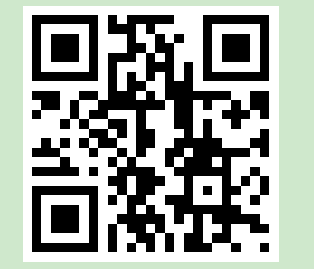 五、注意事项活动中请注意安全，遵守疫情防控有关规定，全程佩戴口罩，近期有中高风险旅居史、身体健康状况不佳者不参加活动。由于校园内停车位有限，请参加人员尽量选择绿色出行方式。山东省教育工会联系人：王猛，81916595；山东交通学院联系人：李天医，80687342。山东省教育工会2021年4月16日   山东省教育工会委员会